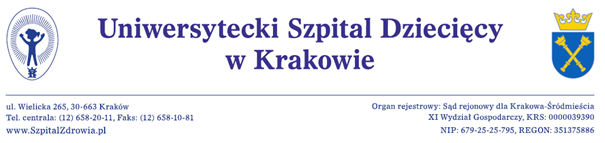 Kraków dnia 19.03.2019rWykonawcywww. bip.usdk.plDotyczy: postępowania o udzielenie zamówienia publicznego na dostawę drobnego sprzętu medycznego- 3 zadania, nr postepowania EZP-271-2-28/PN/2019ODPOWIEDZI NR 1 NA PYTANIA  DOTYCZĄCE TREŚCI SIWZZamawiający udziela poniżej odpowiedzi na wniesione zapytania i wnioski o wprowadzenie zmian do specyfikacji istotnych warunków zamówienia. PYTANIE 1 Prosimy o odstąpienie wymogu dostarczenia 5 szt. próbek w zadaniu 3, w poz. 2 i możliwość dostarczenia wraz z ofertą 3 szt. oferowanego produktu w tej pozycji. Liczymy na przychylność Zamawiającego. Odpowiedź 1:	Zamawiający dopuszcza również. PYTANIE 2 dotyczy zadania nr 1, pozycji 1 Czy Zamawiający dopuści cewnik z trokarem skalowany co 2 cm, bez kodowania kolorystycznego trokara, cewnik pakowany z opakowanie podwójne: papier/folia + papier/folia, z plastikową osłonką ostrza, pozostałe parametry zgodne z SIWZ?Odpowiedź: 2: Zamawiający podtrzymuje zapisy SIWZ. PYTANIE 3 dotyczy zadania nr 3, pozycji 1-2 Czy Zamawiający dopuści zamknięty system do godzinowej zbiórki moczu o następujących parametrach:Zamknięty system do pomiaru diurezy i zbiórki moczuWorek do zbiórki moczu o pojemności 2000 mlKomora zbiorcza 500 ml umożliwiająca bardzo dokładne pomiary diurezy (co 1 ml do 40 ml, co 5 ml od 40 do 100 ml, co 10 ml od 100 do 500 ml)Wyposażony w 2 filtry hydrofobowe oraz bezzwrotną zastawkęDren o długości 120 cm z klamrą zaciskową, zakończony bezigłowym portem do pobierania próbek i bezpiecznym łącznikiem do cewnikaUmocowanie na łóżku pacjenta za pomocą składanych wieszaków lub pasków mocującychSterylny, pakowany pojedynczo w opakowaniach „papier-folia"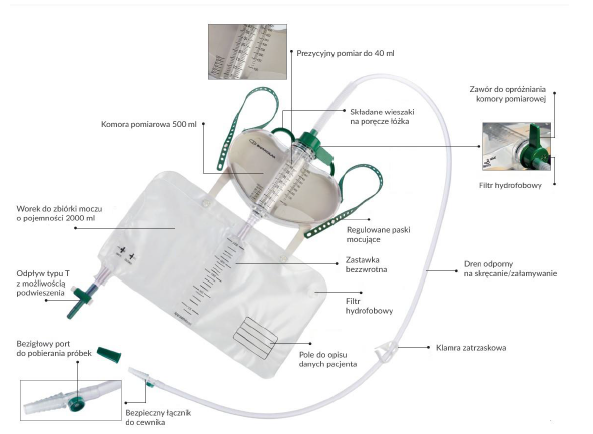 Odpowiedź: 3: Zamawiający podtrzymuje zapisy SIWZ. Równocześnie Zamawiający przesuwa termin składania i otwarcia ofert:Nowy termin składania ofert: 26.03.2019r. do godz.10:45 pok. 2h-06bNowy termin otwarcia ofert: 26.03.2019r. o godz. 11:00 pok. 2h-06b Pozostałe postanowienia SIWZ pozostają bez zmian. Wprowadzone  zmiany   niniejszym  pismem  są integralną częścią SIWZ. Wykonawca zobowiązany jest uwzględnić powyższe zmiany sporządzając ofertę.Z poważaniemZ-ca Dyrektora ds. Lecznictwalek. med. Andrzej Bałaga 